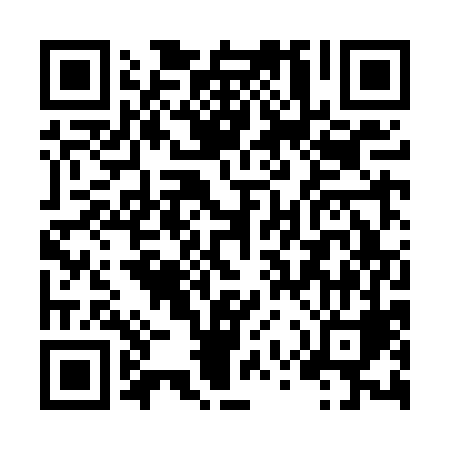 Prayer times for Au Trou Sauvage, BelgiumWed 1 May 2024 - Fri 31 May 2024High Latitude Method: Angle Based RulePrayer Calculation Method: Muslim World LeagueAsar Calculation Method: ShafiPrayer times provided by https://www.salahtimes.comDateDayFajrSunriseDhuhrAsrMaghribIsha1Wed3:506:141:375:399:0111:142Thu3:476:121:375:399:0211:173Fri3:446:101:375:409:0411:204Sat3:406:081:365:419:0511:235Sun3:376:071:365:419:0711:266Mon3:336:051:365:429:0811:297Tue3:306:031:365:439:1011:328Wed3:266:021:365:439:1211:359Thu3:236:001:365:449:1311:3810Fri3:215:581:365:449:1511:4111Sat3:215:571:365:459:1611:4412Sun3:205:551:365:459:1811:4413Mon3:195:541:365:469:1911:4514Tue3:195:521:365:479:2011:4515Wed3:185:511:365:479:2211:4616Thu3:185:501:365:489:2311:4717Fri3:175:481:365:489:2511:4718Sat3:175:471:365:499:2611:4819Sun3:165:461:365:499:2711:4920Mon3:165:441:365:509:2911:4921Tue3:155:431:365:509:3011:5022Wed3:155:421:365:519:3211:5023Thu3:145:411:365:519:3311:5124Fri3:145:401:375:529:3411:5225Sat3:145:391:375:529:3511:5226Sun3:135:381:375:539:3711:5327Mon3:135:371:375:539:3811:5328Tue3:135:361:375:549:3911:5429Wed3:125:351:375:549:4011:5530Thu3:125:341:375:559:4111:5531Fri3:125:331:375:559:4211:56